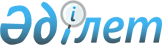 О внесении изменений и дополнения в решение маслихата Тайыншинского района Северо-Казахстанской области от 28 декабря 2021 года № 121 "Об утверждении бюджета Зеленогайского сельского округа Тайыншинского района Северо-Казахстанской области на 2022-2024 годы"Решение маслихата Тайыншинского района Северо-Казахстанской области от 25 ноября 2022 года № 249
      Маслихат Тайыншинского района Северо-Казахстанской области РЕШИЛ:
      1. Внести в решение маслихата Тайыншинского района Северо-Казахстанской области "Об утверждении бюджета Зеленогайского сельского округа Тайыншинского района Северо-Казахстанской области на 2022-2024 годы" от 28 декабря 2021 года № 121 (зарегистрировано в Реестре государственной регистрации нормативных правовых актов под № 162816) следующие изменения и дополнение:
      пункт 1 изложить в новой редакции:
       "1. Утвердить бюджет Зеленогайского сельского округа Тайыншинского района Северо-Казахстанской области на 2022 - 2024 годы согласно приложениям 1, 2 и 3 соответственно, в том числе на 2022 год в следующих объемах:
      1) доходы – 26130 тысяч тенге:
      налоговые поступления - 4673 тысяч тенге;
      неналоговые поступления - 0 тысяч тенге;
      поступления от продажи основного капитала - 0 тысяч тенге;
      поступления трансфертов – 21457 тысяч тенге;
      2) затраты -26192,3 тысяч тенге;
      3) чистое бюджетное кредитование - 0 тысяч тенге:
      бюджетные кредиты - 0 тысяч тенге;
      погашение бюджетных кредитов - 0 тысяч тенге;
      4) сальдо по операциям с финансовыми активами - 0 тысяч тенге:
      приобретение финансовых активов - 0 тысяч тенге;
      поступления от продажи финансовых активов государства - 0 тысяч тенге;
      5) дефицит (профицит) бюджета – - 62,3 тысяч тенге;
      6) финансирование дефицита (использование профицита) бюджета – 62,3 тысяч тенге:
      поступление займов - 0 тысяч тенге;
      погашение займов - 0 тысяч тенге;
      используемые остатки бюджетных средств – 62,3 тысяч тенге.";
      дополнить пунктом 4-1 следующего содержания:
       "4-1. Предусмотреть в бюджете Зеленогайского сельского округа на 2022 год расходы за счет свободных остатков бюджетных средств, сложившихся на начало финансового года в сумме 62,3 тысяч тенге согласно приложению 4 к настоящему решению.";
      приложение 1 к указанному решению изложить в новой редакции согласно приложения 1 к настоящему решению;
      дополнить указанное решение приложением 4 согласно приложению 2 к настоящему решению.
      2. Настоящее решение вводится в действие с 1 января 2022 года. Бюджет Зеленогайского сельского округа Тайыншинского района Северо-Казахстанской области на 2022 год Направление свободных остатков бюджетных средств, сложившихся на 1 января 2022 года
					© 2012. РГП на ПХВ «Институт законодательства и правовой информации Республики Казахстан» Министерства юстиции Республики Казахстан
				
      Секретарь маслихатаТайыншинского районаСеверо-Казахстанской области 

С. Бекшенов
Приложение 1к решению маслихатаТайыншинского районаСеверо-Казахстанской областиот 25 ноября 2022 года № 249Приложение 1к решению маслихатаТайыншинского районаСеверо-Казахстанской областиот 28 декабря 2021 года № 121
Категория
Категория
Категория
Категория
Наименование
Сумма, тысяч тенге
Класс
Класс
Класс
Наименование
Сумма, тысяч тенге
Подкласс
Наименование
Сумма, тысяч тенге
1) Доходы
26130
1
Налоговые поступления
4673
04
04
Hалоги на собственность
4673
1
Hалоги на имущество
59
3
Земельный налог
280
4
Hалог на транспортные средства
3989
05
05
Внутренние налоги на товары, работы и услуги
345
3
Поступление за использование природных и других ресурсов
345
4
Поступления трансфертов 
21457
02
02
Трансферты из вышестоящих органов государственного управления
21457
3
Трансферты из районного (города областного значения) бюджета
21457
Функциональная группа
Функциональная группа
Функциональная группа
Функциональная группа
Наименование
Сумма, тысяч тенге
Функциональная подгруппа
Функциональная подгруппа
Функциональная подгруппа
Наименование
Сумма, тысяч тенге
Администратор бюджетных программ
Администратор бюджетных программ
Администратор бюджетных программ
Наименование
Сумма, тысяч тенге
Программа
Наименование
Сумма, тысяч тенге
2) Затраты
26192,3
01
Государственные услуги общего характера
20644,7
1
Представительные, исполнительные и другие органы, выполняющие общие функции государственного управления
20644,7
124
Аппарат акима города районного значения, села, поселка, сельского округа
20644,7
001
Услуги по обеспечению деятельности акима города районного значения, села, поселка, сельского округа
20644,7
07
Жилищно-коммунальное хозяйство
3876,2
3
Благоустройство населенных пунктов
3876,2
124
Аппарат акима города районного значения, села, поселка, сельского округа
3876,2
008
Освещение улиц в населенных пунктах
1674
009
Обеспечение санитарии населенных пунктов
0
011
Благоустройство и озеленение населенных пунктов
2202,2
08
Культура, спорт, туризм и информационное пространство
1324
1
Культура, спорт, туризм и информационное пространство
1324
124
Аппарат акима города районного значения, села, поселка, сельского округа
1324
006
Поддержка культурно-досуговой работы на местном уровне
1324
12
Транспорт и коммуникации
348,2
1
Транспорт и коммуникации
348,2
124
Аппарат акима города районного значения, села, поселка, сельского округа
348,2
013
Обеспечение функционирования автомобильных дорог в городах районного значения, селах, поселках, сельских округах
348,2
3) Чистое бюджетное кредитование
0
Бюджетные кредиты
0
Категория
Категория
Категория
Категория
Наименование
Сумма, тысяч тенге
Класс
Класс
Класс
Наименование
Сумма, тысяч тенге
Подкласс
Наименование
Сумма, тысяч тенге
5
Погашение бюджетных кредитов
0
01
01
Погашение бюджетных кредитов
0
Функциональная группа
Функциональная группа
Функциональная группа
Функциональная группа
Наименование
Сумма, тысяч тенге
Функциональная подгруппа
Функциональная подгруппа
Функциональная подгруппа
Наименование
Сумма, тысяч тенге
Администратор бюджетных программ
Администратор бюджетных программ
Наименование
Сумма, тысяч тенге
Программа
Наименование
Сумма, тысяч тенге
4) Сальдо по операциям с финансовыми активами
0
Категория
Категория
Категория
Категория
Наименование
Сумма, тысяч тенге
Класс
Класс
Класс
Наименование
Сумма, тысяч тенге
Подкласс
Наименование
Сумма, тысяч тенге
6
Поступления от продажи финансовых активов государства
0
01
01
Поступления от продажи финансовых активов государства
0
5) Дефицит (профицит) бюджета
-62,3
6) Финансирование дефицита (использование профицита) бюджета
62,3
7
Поступления займов
0
Функциональная группа
Функциональная группа
Функциональная группа
Функциональная группа
Наименование
Сумма, тысяч тенге
Функциональная подгруппа
Функциональная подгруппа
Функциональная подгруппа
Наименование
Сумма, тысяч тенге
Администратор бюджетных программ
Администратор бюджетных программ
Наименование
Сумма, тысяч тенге
Программа
Наименование
Сумма, тысяч тенге
14
Обслуживание долга
0
1
Обслуживание долга
0
16
Погашение займов
0
1
Погашения займов
0
Категория
Категория
Категория
Категория
Наименование
Сумма, тысяч тенге
Класс
Класс
Класс
Наименование
Сумма, тысяч тенге
Подкласс
Наименование
Сумма, тысяч тенге
8
Используемые остатки бюджетных средств
62,3
01
01
Остатки бюджетных средств
62,3
1
Свободные остатки бюджетных средств
62,3Приложение 2к решению маслихатаТайыншинского районаСеверо-Казахстанской областиот 25 ноября 2022 года № 249Приложение 4к решению маслихатаТайыншинского районаСеверо-Казахстанской областиот 28 декабря 2021 года № 121
Категория 
Категория 
Категория 
Категория 
Категория 
Наименование
Сумма, тысяч тенге
Класс
Класс
Класс
Наименование
Сумма, тысяч тенге
Подкласс 
Наименование
Сумма, тысяч тенге
1) Доходы
62,3
8
8
Используемые остатки бюджетных средств
62,3
01
01
Остатки бюджетных средств
62,3
1
Свободные остатки бюджетных средств
62,3
Функциональная группа
Функциональная группа
Функциональная группа
Функциональная группа
Функциональная группа
Наименование
Сумма, тысяч тенге
Администратор бюджетных программ
Администратор бюджетных программ
Наименование
Сумма, тысяч тенге
Программа
Наименование
Сумма, тысяч тенге
2) Затраты
62,3
01
Государственные услуги общего характера
62,3
1
1
Представительные, исполнительные и другие органы, выполняющие общие функции государственного управления
62,3
124
Аппарат акима города районного значения, села, поселка, сельского округа
62,3
001
Услуги по обеспечению деятельности акима города районного значения, села, поселка, сельского округа
62,3